Об утверждении Положения об оплате труда работников администрации Вурнарского района Чувашской Республики, занятых в сфере гражданской обороны, защиты населения и территорий от чрезвычайных ситуаций природного и техногенного характера, обеспечения пожарной безопасности и безопасности людей на водных объектах В соответствии  с Трудовым Кодексом Российской Федерации, постановлением Кабинета Министров Чувашской Республики от 11 декабря 2008 года № 381 «Об утверждении Примерного положения об оплате труда работников государственных учреждений Чувашской Республики, занятых в сфере гражданской обороны, защиты населения  и территорий от чрезвычайных ситуаций природного и техногенного характера, обеспечения пожарной безопасности и безопасности людей на водных объектах» администрация Вурнарского района Чувашской Республики постановляет:1.  Утвердить прилагаемое Положение об оплате труда работников администрации Вурнарского района Чувашской Республики, занятых в сфере гражданской обороны, защиты населения и территорий от чрезвычайных ситуаций природного и техногенного характера, обеспечения пожарной безопасности и безопасности людей на водных объектах.2. Финансирование расходов, связанных с реализацией настоящего постановления осуществлять в пределах объемов лимитов бюджетных обязательств бюджета Вурнарского района Чувашской Республики.3. Настоящее постановление вступает в силу после его официального опубликования и распространяется на правоотношения , возникшие с 1 марта 2019 года.Глава администрации                                                        Л.Г. НиколаевИсп. Войтенко С.Н.8(83537)2-58-85Приложение № 1
к постановлению администрации Вурнарского района Чувашской Республики
от 29.03.2019 г. № 178Положение 
об оплате труда работников администрации Вурнарского района Чувашской Республики, занятых в сфере гражданской обороны, защиты населения и территорий от чрезвычайных ситуаций природного и техногенного характера, обеспечения пожарной безопасности и безопасности людей на водных объектах.I. Общие положения1.1. Настоящее Положение об оплате труда работников администрации Вурнарского района Чувашской Республики, занятых в сфере гражданской обороны, защиты населения и территорий от чрезвычайных ситуаций природного и техногенного характера, обеспечения пожарной безопасности и безопасности людей на водных объектах (далее - Положение), разработано в соответствии с постановлением Кабинета Министров Чувашской Республики от 11 декабря 2008 года № 381 «Об утверждении Примерного положения об оплате труда работников государственных учреждений Чувашской Республики, занятых в сфере гражданской обороны, защиты населения  и территорий от чрезвычайных ситуаций природного и техногенного характера, обеспечения пожарной безопасности и безопасности людей на водных объектах». 1.2. Настоящее Положение определяет:размер оклада (базового должностного оклада) (далее также - должностной оклад) работников администрации Вурнарского района Чувашской Республики, занятых в сфере гражданской обороны, защиты населения и территорий от чрезвычайных ситуаций природного и техногенного характера, обеспечения пожарной безопасности и безопасности людей на водных объектах, по профессиональным квалификационным группам (далее - ПКГ), утвержденным приказами Министерства здравоохранения  и социального развития Российской Федерации;размеры повышающих коэффициентов к должностным окладам (коэффициент по квалификационному уровню);условия осуществления и размеры выплат компенсационного характера в соответствии с утвержденным перечнем видов выплат компенсационного характера, критерии их установления;порядок выплат стимулирующего характера в соответствии с утвержденным перечнем видов выплат стимулирующего характера, критерии их установления;порядок формирования фонда оплаты труда работников администрации Вурнарского района Чувашской Республики, занятых в сфере гражданской обороны, защиты населения и территорий от чрезвычайных ситуаций природного и техногенного характера, обеспечения пожарной безопасности и безопасности людей на водных объектах.Повышающий коэффициент - величина, определяющая размер повышения должностного оклада, исходя из квалификации работников администрации Вурнарского района Чувашской Республики, занятых в сфере гражданской обороны, защиты населения и территорий от чрезвычайных ситуаций природного и техногенного характера, обеспечения пожарной безопасности и безопасности людей на водных объектах и занимаемой должности.1.3. Заработная плата работников администрации района (без учета премий и иных стимулирующих выплат), занятых в сфере гражданской обороны, защиты населения и территорий от чрезвычайных ситуаций природного и техногенного характера, обеспечения пожарной безопасности и безопасности людей на водных объектах, устанавливаемая в соответствии с настоящим Положением, не может быть меньше заработной платы (без учета премий и иных стимулирующих выплат), выплачиваемой на основе Единой тарифной сетки по оплате труда работников государственных учреждений Чувашской Республики, при условии сохранения объема должностных обязанностей работников и выполнения ими работ той же квалификации.1.4. Месячная заработная плата работника, отработавшего в течение месяца норму рабочего времени и выполнившего нормы труда (трудовые обязанности), не может быть ниже минимального размера оплаты труда, установленного в соответствии с законодательством Российской Федерации. В случае, когда месячная заработная плата работника, отработавшего в течение месяца норму рабочего времени и выполнившего нормы труда (трудовые обязанности), окажется ниже минимального размера оплаты труда, установленного в соответствии с законодательством Российской Федерации, то работнику производится доплата до величины минимального размера оплаты труда.1.5. Решение об установлении персонального повышающего коэффициента к должностному окладу и его размерам принимается распоряжением администрации Вурнарского района персонально в отношении конкретного работника. Указанный коэффициент устанавливается на определенный период времени. Применение персонального повышающего коэффициента не образует новый оклад и не учитывается при начислении иных стимулирующих и компенсационных выплат.1.6. Заработная плата работников администрации района, занятых в сфере гражданской обороны, защиты населения и территорий от чрезвычайных ситуаций природного и техногенного характера, обеспечения пожарной безопасности и безопасности людей на водных объектах, предельными размерами не ограничивается.1.7. Оплата труда работников администрации района, занятых в сфере гражданской обороны, защиты населения и территорий от чрезвычайных ситуаций природного и техногенного характера, обеспечения пожарной безопасности и безопасности людей на водных объектах, работающих по совместительству, при выполнении работ в условиях, отклоняющихся от нормальных (при выполнении работ различной квалификации, сверхурочной работы), производится пропорционально отработанному времени исходя из должностного оклада и повышающих коэффициентов, предусмотренных настоящим Положением.Определение размеров заработной платы по основной и замещаемым должностям (видам работ), а также по должности, занимаемой по совместительству, производится раздельно по каждой из должностей (виду работ).1.8. Номенклатура должностей работников администрации района, занятых в сфере гражданской обороны, защиты населения и территорий от чрезвычайных ситуаций природного и техногенного характера, обеспечения пожарной безопасности и безопасности людей на водных объектах определяется в соответствии с нормативными правовыми актами Российской Федерации.1.9. Лица, не имеющие специальной подготовки или стажа работы, установленных в требованиях к квалификации, но обладающие достаточным практическим опытом и выполняющие качественно и в полном объеме возложенные на них должностные обязанности, по рекомендации аттестационной комиссии могут быть назначены на соответствующие должности так же, как и лица, имеющие специальную подготовку и стаж работы, по истечении испытательного срока в соответствии с Трудовым кодексом Российской Федерации.II. Порядок и условия оплаты труда работников2.1. Размер должностного оклада работников администрации района, занятых в сфере гражданской обороны, защиты населения и территорий от чрезвычайных ситуаций природного и техногенного характера, обеспечения пожарной безопасности и безопасности людей на водных объектах (далее – работников или работников администрации района), по соответствующему ПКГ установлен с учетом требований к профессиональной подготовке и уровню квалификации, которые необходимы для осуществления соответствующей профессиональной деятельности (ПКГ), с учетом сложности и объема выполняемой работы.2.2 Повышающий коэффициент к минимальному размеру должностного оклада по соответствующим ПКГ устанавливается работнику с учетом уровня его профессиональной подготовки, сложности, важности выполняемой работы, степени самостоятельности и ответственности при выполнении поставленных задач, стажа работы в службе администрации Вурнарского района в сфере гражданской обороны, защиты населения и территорий от чрезвычайных ситуаций природного и техногенного характера, обеспечения пожарной безопасности и безопасности людей на водных объектах и других факторов.2.3. ПКГ  должностей работников, осуществляющих деятельность в сфере гражданской обороны, защиты населения и территории от чрезвычайных ситуаций природного и техногенного характера, обеспечения пожарной безопасности и безопасности людей на водных объектах:2.3.1. ПКГ третьего уровня III. Порядок и условия установления выплат компенсационного характера3.1. Работникам администрации Вурнарского района, занятым в сфере гражданской обороны, защиты населения и территории от чрезвычайных ситуаций природного и техногенного характера, обеспечения пожарной безопасности и безопасности людей на водных объектах устанавливаются следующие виды выплат компенсационного характера:за работу в условиях, отклоняющихся от нормальных (при совмещении профессий (должностей), сверхурочной работе, работе в ночное время, при расширении зон обслуживания, при увеличении объема работы или исполнении обязанностей временно отсутствующего работника без освобождения от работы, определенной трудовым договором, за работу в выходные и нерабочие праздничные дни), и при выполнении работ в других условиях, отклоняющихся от нормальных.3.2. Выплаты компенсационного характера устанавливаются к окладам (должностным окладам) работников по соответствующим ПКГ в процентах к должностным окладам или в абсолютных размерах, если иное не установлено федеральными законами и иными нормативными правовыми актами Российской Федерации, законами и иными нормативными правовыми актами Чувашской Республики, муниципальными правовыми актами Вурнарского района Чувашской Республики.3.3. Размер доплаты за совмещение профессий (должностей), за расширение зон обслуживания, за увеличение объема работы или исполнение обязанностей временно отсутствующего работника без освобождения от работы, определенной трудовым договором, и срок, на который она устанавливается, определяется по соглашению сторон трудового договора с учетом содержания и (или) объема дополнительной работы, установленного распоряжением администрации Вурнарского района.3.4. Работникам за работу в условиях, отклоняющихся от нормальных (при выполнении работ различной квалификации, совмещении профессий (должностей), сверхурочной работе, в ночное время и при выполнении работ в других условиях, отклоняющихся от нормальных), устанавливаются выплаты компенсационного характера:3.4.1. За фактическое время выполнения работ:доплата за работу в ночное время производится работникам за каждый час работы в ночное время из расчета 35 процентов часовой ставки должностного оклада за каждый час работы в ночное время (приложение № 1). Ночным считается время с 22 часов вечера до 6 часов утра.3.5. Работникам за работу в выходные и нерабочие праздничные дни производится доплата в соответствии со статьей 153 Трудового кодекса Российской Федерации.Повышенная оплата сверхурочной работы производится за первые два часа работы в полуторном размере, за последующие часы - в двойном размере в соответствии со статьей 152 Трудового кодекса Российской Федерации.3.6. Руководитель администрации района проводит специальную оценку условий труда в соответствии с законодательством о специальной оценке условий труда.3.7. Порядок, условия и размеры выплат компенсационного характера устанавливаются коллективными договорами, локальными нормативными актами в соответствии с трудовым законодательством за счет и в пределах лимитов бюджетных обязательств, выделенных на оплату труда в соответствующем году.Размеры и условия осуществления выплат компенсационного характера конкретизируются в трудовых договорах с работниками.IV. Выплаты стимулирующего характера4.1. К видам выплат стимулирующего характера относятся:выплата за качество выполняемых работ;выплата за стаж непрерывной работы, выслугу лет;премиальная выплата по итогам работы.4.2. Выплаты стимулирующего характера, установленные в процентном отношении, применяются к окладу по соответствующему ПКГ без учета повышающего коэффициента.4.3. В целях поощрения работников ежемесячно устанавливается выплата за качество выполняемых работ в размере до 50% оклада по соответствующему ПКГ без учета повышающего коэффициента.К основным критериям оценки качества труда работников относятся:успешное и добросовестное исполнение профессиональных и должностных обязанностей;соблюдение требований охраны труда, установленных законодательством об охране труда;соблюдение действующих в учреждении правил внутреннего трудового распорядка;профессионализм и оперативность при выполнении трудовых функций;применение в работе современных форм и методов организации труда.В качестве конкретных показателей оценки результативности труда, за выполнение которых устанавливается выплата за качество выполняемых работ:своевременное и качественное выполнение функциональных обязанностей;успешная работа по экстренному оповещению и координации дальнейшего реагирования специализированных служб муниципального образования, работающих в области гражданской обороны, предупреждения и ликвидации стихийных бедствий;выполнение работ высокой напряженности и интенсивности (большой объем работ, систематическое выполнение срочных и неотложных работ, работ, требующих повышенного внимания и др.);специальный режим работы (систематическая переработка сверх нормальной продолжительности рабочего дня, неустроенность быта в районах выполнения работ, например, при ликвидации ЧС);применение передовых приемов и методов труда и передача опыта молодым работникам.Надбавка выплачивается только по основному месту работы.4.4. Выплаты за выслугу лет.Ежемесячная процентная надбавка за выслугу лет выплачивается к должностным окладам заработной платы работников в следующих размерах при выслуге лет:свыше 1 года - 5 процентов оклада;свыше 3 лет - 10 процентов оклада;свыше 5 лет - 15 процентов оклада;свыше 10 лет - 20 процентов оклада;свыше 15 лет - 30 процентов оклада.Исчисление стажа непрерывной работы в сфере гражданской обороны, защиты населения и территорий от чрезвычайных ситуаций, обеспечения пожарной безопасности и безопасности людей на водных объектах, дающего право на получение надбавок и установление их размеров, осуществляется в порядке, предусмотренном приложением № 2 к настоящему Положению.4.5. Премиальные выплаты по итогам работы.Выплата премии работникам  администрации района, занятым в сфере гражданской обороны, защиты населения и территории от чрезвычайных ситуаций природного и техногенного характера, обеспечения пожарной безопасности и безопасности людей на водных объектах осуществляется по итогам работы за определенный период (месяц, квартал).Порядок и условия премирования устанавливаются Положением о премировании, утвержденным распоряжением администрации Вурнарского района, исходя из конкретных задач, стоящих перед  администрацией района в сфере гражданской обороны, защиты населения и территории от чрезвычайных ситуаций природного и техногенного характера, обеспечения пожарной безопасности и безопасности людей на водных объектах,  в пределах бюджетных ассигнований на оплату труда.Конкретные размеры премий работников определяются в соответствии с личным вкладом каждого работника в выполнение задач, стоящих перед администрацией района в сфере гражданской обороны, защиты населения и территорий от чрезвычайных ситуаций природного и техногенного характера, обеспечения пожарной безопасности и безопасности людей на водных объектах, в пределах средств, предусматриваемых на эти цели фондом оплаты труда, и максимальными размерами не ограничиваются.Основанием для осуществления выплат стимулирующего характера является распоряжение администрации Вурнарского района с указанием конкретного размера этих выплат каждому работнику.V. Порядок формирования фонда оплаты труда работников администрации района, занятых в сфере гражданской обороны, защиты населения и территории от чрезвычайных ситуаций природного и техногенного характера, обеспечения пожарной безопасности и безопасности людей на водных объектах. 5.1. Фонд оплаты труда  работников администрации района, занятых в сфере гражданской обороны, защиты населения и территории от чрезвычайных ситуаций природного и техногенного характера, обеспечения пожарной безопасности и безопасности людей на водных объектах формируется на календарный год исходя из объема лимитов  бюджетных обязательств бюджета Вурнарского района Чувашской Республики.5.2. Штатное расписание работников администрации района, занятых в сфере гражданской обороны, защиты населения и территории от чрезвычайных ситуаций природного и техногенного характера, обеспечения пожарной безопасности и безопасности людей на водных объектах  утверждается главой администрации района.Численный состав работников администрации района, занятых в сфере гражданской обороны, защиты населения и территории от чрезвычайных ситуаций природного и техногенного характера, обеспечения пожарной безопасности и безопасности людей на водных объектах, должен быть достаточным для гарантированного выполнения функций, установленных администрации района, задач и объемов работ.5.3. Объем средств, направляемых на оплату труда работников  администрации района, занятых в сфере гражданской обороны, защиты населения и территории от чрезвычайных ситуаций природного и техногенного характера, обеспечения пожарной безопасности и безопасности людей на водных объектах Вурнарского района Чувашской Республики, не подлежит уменьшению, за исключением случаев реорганизации, ликвидации  администрации района и объемов предоставляемых услуг.5.4. Экономия средств по фонду оплаты труда, образовавшаяся в ходе исполнения сметы доходов и расходов, а также в результате проведения мероприятий по оптимизации штатного расписания  работников администрации района, занятых в сфере гражданской обороны, защиты населения и территории от чрезвычайных ситуаций природного и техногенного характера, обеспечения пожарной безопасности и безопасности людей на водных объектах Вурнарского района Чувашской Республики, направляется на стимулирующие доплаты и надбавки, оказание материальной помощи на основании распоряжения администрации Вурнарского района.5.5. Фонд оплаты труда работников администрации района, занятых в сфере гражданской обороны, защиты населения и территории от чрезвычайных ситуаций природного и техногенного характера, обеспечения пожарной безопасности и безопасности людей на водных объектах, подлежит перерасчету в случаях: увеличения (индексации) оплаты труда; изменения штатов (штатных расписаний); существенных изменений условий оплаты труда.Приложение № 1к Положению об оплате труда работников  администрации Вурнарского района Чувашской Республики, занятых в сфере гражданской обороны, защиты населения и территорий от чрезвычайных ситуаций природного и техногенного характера, обеспечения пожарной безопасности и безопасности людей на водных  объектах Размеры оплаты
труда работников администрации  Вурнарского района Чувашской Республики, занятых в сфере гражданской обороны, защиты населения и территорий от чрезвычайных ситуаций природного и техногенного характера, обеспечения пожарной безопасности и безопасности людей на водных объектах, за работу в ночное времяПриложение № 2к Положению об оплате труда работников  администрации Вурнарского района Чувашской Республики, занятых в сфере гражданской обороны, защиты населения и территорий от чрезвычайных ситуаций природного и техногенного характера, обеспечения пожарной безопасности и безопасности людей на водных  объектах Порядок
исчисления непрерывного стажа работы работников администрации Вурнарского района Чувашской Республики, занятых в сфере гражданской обороны, защиты населения и территории от чрезвычайных ситуаций природного и техногенного характера, обеспечения пожарной безопасности и безопасности людей на водных объектах, дающего право на выплату ежемесячной процентной надбавки за выслугу лет1. Право на получение процентной надбавки за выслугу лет имеют все работники администрации Вурнарского района Чувашской Республики, занятые в сфере гражданской обороны, защиты населения и территории от чрезвычайных ситуаций природного и техногенного характера, обеспечения пожарной безопасности и безопасности людей на водных объектах Вурнарского района Чувашской Республики (далее – администрация района), в том числе принятые на работу по совместительству.2. Процентная надбавка за выслугу лет не выплачивается работникам, занятым на временных и сезонных работах.3. В стаж работы, за который выплачивается процентная надбавка, включается все время работы (службы) в воинских частях, учреждениях, организациях МЧС России (ГК ЧС России), в противопожарной службе (пожарной охране, противопожарных и аварийно-спасательных службах МВД России), в органах внутренних дел, а также в подразделениях пожарной охраны других министерств и иных федеральных органов исполнительной власти.4. В стаж работы, дающий работникам право на получение процентной надбавки, установленный пунктом 3 настоящего Порядка, включается также время работы на выборных должностях, стаж государственной гражданской службы в федеральных государственных органах, государственных органах субъектов Российской Федерации и муниципальной службы в органах местного самоуправления.5. В стаж работы, исчисленный в соответствии с пунктами 3, 4 настоящего Порядка, включаются периоды иной деятельности, а именно:5.1. Военная служба по контракту в Вооруженных Силах Российской Федерации и других войсках и воинских формированиях.5.2. Военная служба в вооруженных силах государств - бывших республик СССР до окончания переходного периода (до 31 декабря 1994 г.) и в случаях заключения и ратификации в установленном порядке соответствующих двусторонних межгосударственных договоров (до 31 декабря 1999 г.).5.3. Служба в качестве рядового и начальствующего состава в органах внутренних дел Российской Федерации и бывшего СССР.5.4. Военная служба военнослужащих - женщин и служба женщин в качестве рядового и начальствующего состава органов внутренних дел, уволенных в связи с беременностью или рождением ребенка, а также период, в течение которого им после увольнения выплачивалось пособие по беременности и родам, и время по уходу за ребенком до достижения им возраста трех лет.5.5. Военная служба по призыву в Вооруженных Силах Российской Федерации - из расчета один день военной службы за два дня работы.5.6. Военная служба по контракту в Вооруженных Силах Российской Федерации - из расчета один день военной службы за один день работы.5.7. В случаях, предусмотренных пунктом 5 настоящего Порядка, днем увольнения с военной службы считается день исключения из списков личного состава воинской части, подразделения органа внутренних дел, а днем поступления на работу в организацию - день, указанный в приказе о приеме работника на работу в эту организацию.Действительная военная служба офицеров, прапорщиков, мичманов и военнослужащих сверхсрочной службы для исчисления стажа работы приравнивается к военной службе по контракту, а действительная срочная военная служба сержантов, старшин, солдат, матросов, призывавшихся на военную службу, а также период обучения курсантов в военных профессиональных образовательных организациях, военных образовательных организациях высшего образования до заключения контракта - к военной службе по призыву.6. В стаж работы, дающий право работнику на получение процентной надбавки, в порядке исключения могут быть засчитаны иные периоды работы (службы), опыт и знания по которой необходимы для выполнения должностных обязанностей по замещаемой должности.Положительное решение по данному вопросу может быть принято в случае, если сумма фактически выплачиваемой процентной надбавки не превышает суммы средств, предусмотренных в фонде оплаты труда на эти цели.Решения о зачете в стаж работы иных периодов принимаются комиссией по установлению стажа, созданной в администрации Вурнарского района.В тех случаях, когда размер процентной надбавки за выслугу лет (в процентах), исчисленный в соответствии с настоящим Порядком, окажется ниже размера процентной надбавки за непрерывную работу, исчисленного по ранее действовавшему нормативному правовому акту, работнику за время его работы в данной организации размер указанной надбавки сохраняется в ранее установленных размерах (в процентах) до наступления права у работника на процентную надбавку в большем размере.В случаях, когда стаж работы, исчисленный работникам в соответствии с настоящим Порядком, дает право на получение процентной надбавки в большем размере, перерасчет по ранее выплаченным суммам не производится.7. Стаж работы, дающий право на получение процентной надбавки, устанавливается комиссией по установлению стажа администрации Вурнарского района Чувашской Республики (далее - комиссия).Комиссии создаются распоряжением администрации Вурнарского района Чувашской Республики в составе заместителя главы администрации Вурнарского района ( управляющего делами администрации Вурнарского района) - председателя и членов комиссии: начальника финансового органа (главного бухгалтера), специалиста по кадрам, работника правового подразделения и представителя выборного профсоюзного органа или уполномоченного работниками представительного органа.8. Основным документом для определения стажа работы является трудовая книжка, а для уволенных с военной службы в запас или отставку - военный билет или другой документ, подтверждающий стаж работы (службы).В случаях, когда стаж работы не подтверждается записями в трудовой книжке, военном билете, он может быть подтвержден другими документами, в частности расчетными книжками, а также справками, надлежаще оформленными и скрепленными печатью.Указанные справки выдаются на основании документов по учету личного состава и других документов, подтверждающих стаж.Подтверждение стажа работы, дающего право на получение процентной надбавки, свидетельскими показаниями не допускается.9. Работа комиссии проводится в следующем порядке:9.1. Проверяются трудовая книжка (для работающих по совместительству - копия трудовой книжки), военный билет, справки и другие документы, которые указываются в протоколе. При необходимости на заседание приглашается работник, стаж работы которого устанавливается. Документы, представленные работником, после рассмотрения комиссией возвращаются владельцу.9.2. Устанавливается стаж работы, определяются периоды, подлежащие включению в стаж работы, в качестве кого и в каких организациях работал указанный работник в эти периоды. Решение комиссии оформляется протоколом, который подписывается председателем и членами комиссии, доводится работнику под роспись, и скрепляется печатью организации.9.3. Выписка из протокола заседания с решением об установлении стажа работы, подписанная председателем комиссии и скрепленная печатью организации, оформляется на каждого работника, и передается в бухгалтерию.Чаваш РеспубликиВарнар районенадминистрацийеЙЫШАНУ29.03.2019 г.  № 178Варнар поселоке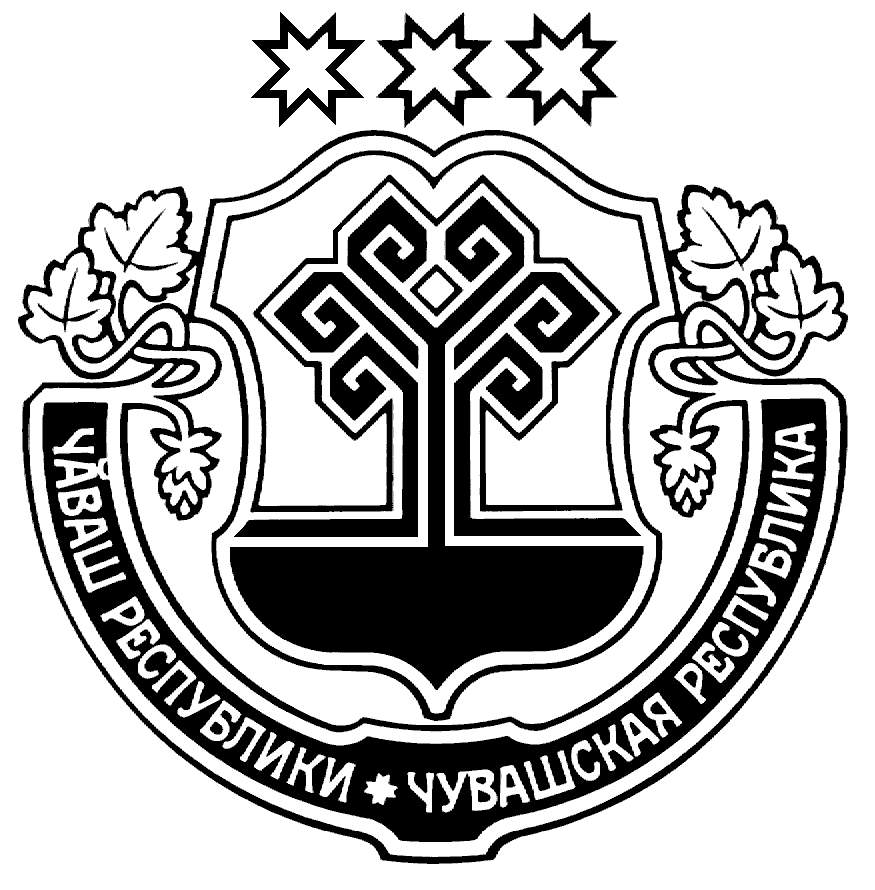 Чувашская РеспубликаАдминистрацияВурнарского районаПОСТАНОВЛЕНИЕ29.03.2019 г.  № 178пгт. ВурнарыКвалификационный уровеньНаименование должностиДолжностной оклад, рублей1 квалификационный уровеньоперативный дежурный единой дежурной диспетчерской службы повышающий коэффициент – до 1,8148433 квалификационный уровеньначальник единой дежурной диспетчерской службыповышающий коэффициент – до 1,896390Наименование должностиРазмер оплаты трудаОперативный дежурныйОплата в размере 35 % часовой ставки должностного оклада с учетом повышающего коэффициента по квалификационному уровню за каждый час работы в ночное время 